VSTUPNÍ ČÁSTNázev komplexní úlohy/projektuZákladní inventář na podávání nápojůKód úlohy65-u-2/AB77Využitelnost komplexní úlohyKategorie dosaženého vzděláníE (dvouleté, EQF úroveň 2)Skupiny oborů65 - Gastronomie, hotelnictví a turismusVazba na vzdělávací modul(y)ŠkolaStřední škola průmyslová, hotelová a zdravotnická Uherské Hradiště, Kollárova, Uherské HradištěKlíčové kompetenceKompetence k učeníDatum vytvoření18. 05. 2019 21:41Délka/časová náročnost - Odborné vzdělávání12Délka/časová náročnost - Všeobecné vzděláváníPoznámka k délce úlohyRočník(y)1. ročníkŘešení úlohyindividuální, skupinovéDoporučený počet žáků10Charakteristika/anotaceHlavním cílem komplexní úlohy je naučit žáky rozdělit základní nápojový inventář dle různých hledisek, jednoduše ho popisovat, poznávat a určovat jeho správné použití a ošetřování v podmínkách praxe v souvislosti s nabídkou nápojů na trhu v odbytových střediscích. Vycházíme z běžně dostupného sortimentu a používaného inventáře. Dílčím cílem je seznámit žáky se základní odbornou terminologií pro nápoje a nápojový inventář, naučit se tuto terminologii používat při své práci. Žáci si zároveň uvědomují cennou hodnotu inventáře, při praktických cvičeních (ukázkách) dodržují zásady hygieny a BOZP.JÁDRO ÚLOHYOčekávané výsledky učeníŽák:vysvětlí pojem inventář na podávání nápojů, jeho význam a využití v odbytových střediscích,vysvětlí význam odborných pojmů z oblasti nápojové gastronomie,rozlišuje jednotlivé druhy nápojového inventáře podle základních hledisek členění,popíše podle obrázků či fotografií druhy nápojového inventáře v konkrétních odbytových střediscích,vybere a použije adekvátní nápojový inventář pro konkrétní účely stolování dle zadání pedagoga v souladu s dodržováním zásad hygieny a BOZP,zkontroluje, převezme a předá požadovaný nápojový inventář při praktických cvičeních,popíše možnosti zabezpečení a způsoby uskladnění nápojového inventáře,ošetřuje a udržuje inventář v bezvadném stavu a kvalitě během praktických úkolů.Specifikace hlavních učebních činností žáků/aktivit projektu vč. doporučeného časového rozvrhuVýuka probíhá formou frontálního výkladu s využitím prezentace a názorných ukázek k jednotlivým subtématům za použití pracovního sešitu a pracovních listů. Používá se např. dataprojektor, TV či PC, reálný inventář a další pomůcky (obrázky, fotografie, ilustrace, pomocný inventář).Žáci se aktivně zapojují do nácviku dovedností pro práci s nápojovým inventářem, který třídí, rozdělují, popisují a používají při praktických cvičeních.  K úspěšnému dosažení výsledků je doporučeno řízené procvičování a pravidelné opakování učiva s využitím názorných ukázek a praktických cvičení. Pedagog je zde v roli asistenta, poradce i konzultanta zejména při řešení praktických ukázek a cvičení.Žák:sleduje odborný výklad učitele, prezentaci, ukázkyprůběžně si vyplňuje zadaný pracovní sešit a listy, učí se z nichpracuje se získanými informacemi a vybírá si, které využije pro danou problematikuaplikuje teoretické poznatky do praktických ukázekspolupracuje s ostatními spolužáky dle pokynů pedagogaprezentuje a zdůvodní své výsledky praktických úkolů před vyučujícím a spolužáky, vzájemné učení a důvěra1. vysvětlí pojem inventář na podávání nápojů, jeho využití v jednotlivých odbytových střediscích (1 h.)seznamuje se s pojmem inventář na podávání nápojů, jeho praktickým využitím v obsluze; pomůckou jsou prezentace pedagoga a konkrétní ukázky inventářeuvede konkrétní příklady inventáře z vlastních zkušeností2. vysvětlí význam odborných pojmů z oblasti nápojové gastronomie (2 h.)seznámí se a vysvětlí odborné pojmy z oblasti nápojové gastronomie; pomůckou je zadaný přehledodbornou terminologii bude nadále při výuce používat3. rozlišuje jednotlivé druhy nápojového inventáře podle základních hledisek členění (2 h.)naučí se teoreticky rozdělovat nápojový inventář podle dílčích hledisek; pomůckou jsou prezentace pedagoga a konkrétní ukázky inventářerozlišuje a zatřídí jednotlivé druhy inventáře podle zadání pedagoga,zvolí vhodné odbytové středisko pro použití konkrétních druhů inventáře při praktických ukázkách4. popíše podle ukázek, obrázků či fotografií druhy nápojového inventáře v konkrétních odbytových střediscích (2 h.)jednoduše popíše/charakterizuje vybrané druhy nápojového inventáře, navrhne jeho konkrétní použití v provozu; pomůckou jsou ilustrace inventářenavrhuje alternativní druh inventáře dle zadání pedagoga,5. vybere a použije adekvátní nápojový inventář pro konkrétní účely stolování dle zadání pedagoga v souladu s dodržováním zásad hygieny a BOZP (2 h.)zvolí a připraví nápojový inventář na stůl pro hosty nebo na příruční stůl dle pokynů pedagoga, dodržuje přitom zásady hygieny a BOZP; svou volbu zdůvodní a obhájí,předvede způsoby správného uchopení inventáře včetně bezpečného zacházení v návaznosti na jednoduchou techniku obsluhy, hygienu a BOZP,kontroluje při své práci kvalitu, čistotu, nezávadnost inventáře; při práci používá bílé rukavičky,odborně a opatrně zachází se zapůjčeným inventářem během všech učebních činností, uvědomuje si jeho hodnotu6. zkontroluje, převezme a předá požadovaný nápojový inventář (1 h.)podle žádanky či návratky vybere správný nápojový inventář, jeho počet, zkontroluje jeho nezávadnost a čistotu a předá dle pokynů pedagoga na určené místo7. popíše možnosti zabezpečení a způsoby uskladnění nápojového inventáře (1 h.)předvede a zdůvodní způsoby správného a špatného uskladnění konkrétních druhů nápojového inventáře,předvede, vysvětlí způsoby a sdělí důvody zabezpečení nápojového inventáře8. ošetřuje a udržuje nápojový inventář v bezvadném stavu a kvalitě během praktických úkolů (1 h.)provede údržbu konkrétních druhů inventáře dle pokynů pedagoga, použije vhodné prostředky či pomůcky,popíše průběžnou péči o konkrétní druhy nápojového inventáře; svůj postoj zdůvodní,ukáže provedení kontroly kvality nápojového inventáře před jeho použitím či uskladněnímMetodická doporučeníProvázanost úlohy je v rámci předmětů stolničení a odborný výcvik a má přesah do navazujících oborů vzdělání kategorie H, LO a M.Komplexní úloha je rozdělena metodicky do 4 dílčích částí:1. dílčí část (obsahový okruh č. 1 + 2)motivační prezentace a základní pojmy - odborná terminologie nápojového inventářeučitel pomocí prezentace seznámí a motivuje žáky s obsahem učiva/úlohy, sleduje přitom zájem žákůučitel popisuje a ilustruje jednotlivé odborné pojmy týkající se nápojového inventáře z gastronomického  slovníku (žáci jej mají k dispozici)žáci opakují odborné výrazy, snaží si je osvojitv závěru se motivují a povzbuzují při soutěži v poznávání a popisu odborných výrazůučitel sleduje aktivitu žáků, úroveň osvojení nových pojmůna začátku následující hodiny žáci píší písemný test z odborné terminologie2. dílčí část (obsahový okruh č. 1 + 3 + 4 + 7)prezentace slouží k teoretickému vysvětlení učiva a průběžnému osvojení všech druhů nápojového inventáře, se kterým se mohou žáci v praxi setkatžáci sledují výklad učitele, zapojují se do diskuze při kladení otázekučitel vede žáky k doplňování požadovaných úkolů, k aktivnímu přístupužáci si průběžně opakují získané teoretické znalosti a uplatňují odbornou terminologiižáci si zároveň během výkladu učitele s jeho pomocí vyplňují zadaný pracovní sešitžáci společně konzultují své výstupy (znalosti), které učitel průběžně kontrolujeučitel vede žáky k samostatné činnosti, objasňuje a zodpovídá případné dotazy žáků k dané problematiceučitel dohlíží na průběh činnosti a konzultuje se žáky jejich chybyžáci získávají přehled a orientaci v problematice rozdělení nápojového inventáře, jeho popisu, charakteristice, způsobech použití, manipulaci a ošetřování, skladování podle druhu a potřeb provozuučitel klade průběžně otázky v rámci opakování učiva, sleduje aktivitu žáků a ústně ověřuje, zda žáci učivo řádně pochopili3. dílčí část (obsahový okruh č. 3 + 4 + 5 + 6)žáci si procvičují průběžně osvojené teoretické učivo na praktických ukázkách či ilustracíchučitel při výkladu pomocí prezentace předvede či představí konkrétní příklady nápojového inventáře a odborné činnosti související s ním – správné uchopení, manipulace, založení, vybírá a vysvětluje alternativní možnosti použití jiného inventářežáci opakují úkol dle zadání učitele, navzájem se sledují a uvádění chyby, kterých se při práci dopouštíučitel sleduje jak žáci vhodně a navzájem přemýšlí a aktivně diskutují na zadané témaučitel spolupracuje se žáky, zodpovídá na případné dotazyspolečně zhodnotí úroveň osvojených znalostí a dovednostínásledující hodinu píší žáci samostatný písemný test4. dílčí část (obsahový okruh č. 2 + 5 + 6 + 7+ 8)praktická část komplexní úlohy vychází z nabytých znalostí, vědomostí a osvojených dovedností předešlých 3 dílčích částíučitel zadává kompletní souvislý praktický příklad, který žáci postupně plní dle předloženého zadání a konkrétních pokynů učiteleučitel vysvětlí požadavky a podmínky zadaného úkolu, metodické pokynyžáci se nejprve krátce poradí s učitelem, který je poté celou dobu sleduje a zároveň hodnotí
	učitel vede žáky k samostatnosti, vlastní iniciativě a aktivitěučitel průběžně kontroluje úroveň plnění dílčích úkolů, upozorňuje na nedostatky a chyby, snaží se usměrnit žáky správným směrem vedoucím k úspěšnému zvládnutí celého praktického cvičeníučitel nakonec zhodnotí výsledky práce žákůna závěr učitel sumarizuje poznatky a závěry ze splnění komplexní úlohy nápojového inventáře, odpovídá na případné dotazy žákůŽáci se navzájem doplňují, diskutují o možnostech dalšího využití konkrétního inventáře v praxi, navrhují případně alternativní možnosti. Dojde tak k upevnění nejen odborných znalostí, dovedností, ale také k rozvíjení komunikačních, sociálních  a prezentačních schopností žáků.Individuální část úlohy: individuální učení (včetně vzájemného poradenství) teoretických znalostí dělení nápojového inventáře, jeho poznávání, popis, zařazení, ošetřování a správné využití v provozních podmínkách.Skupinové část úlohy: Skupinová cvičení za asistence odborného pedagoga, konzultace s účastníky skupiny, zapojení všech žáků.Předpokladem je základní orientace v odbytových střediscích (např. po jejich návštěvě / prohlídce v praxi).Způsob realizaceTeoreticko-praktická formav odborné učebněna školním odloučeném pracoviština pracovišti smluvního partnera.PomůckyUčební (odborné) pomůcky pro žáka:pracovní sešit a listypsací potřeby včetně barevných zvýrazňovačůukázkový inventář na podávání nápojů dle možností učebny / výukového prostoruilustrující obrázky/fotografie nápojového inventářepomocné prádlo na pulírování inventářebílé rukaviceUčební (odborné) pomůcky/zařízení pro učitele:pracovní listyprezentaceukázkový inventář na podávání nápojů dle možností učebny/výukového prostoruilustrující obrázky/fotografie nápojového inventářevýstavní prostor a jídelní stoly na ukázky kuvéruskladovací/úložné prostory na inventářbílé rukaviceTechnické vybavení:počítač s připojením na internetdataprojektor-plátno na promítáníVÝSTUPNÍ ČÁSTPopis a kvantifikace všech plánovaných výstupůvyplněné pracovní listy / sešitosvojení teoretických znalostí a praktických dovedností pomocí ukázek a splněných úkolůdokázat v běžných podmínkách praxe používat správný a vhodný typ inventáře, uvědomovat si jeho hodnotu i estetický významadekvátně a zodpovědně plnit zadané úkoly pedagogem, obhajovat své postoje a stanoviska řešení jednotlivých úloh, své výsledky porovnat se spolužákynadále používat osvojenou odbornou terminologii nápojové gastronomie v navazujících odborných předmětech a v odborném výcvikusvé znalosti a dovednosti nápojového inventáře uplatňovat v reálných podmínkách praxe i v běžném životě s ohledem na hygienu a BOZPúspěšně splnit všechna kritéria hodnocení a očekávaných výsledků učení této komplexní úlohyKritéria hodnoceníSlovní hodnocení dosahované úrovně průběžného plnění zadaných úkolů a dodržování zásad hygieny a BOZP při praktických úkolech, individuální i skupinový přístup k zadaným úkolům (podle charakteru úlohy), vlastní aktivita žáka. Dále ověřujeme teoretické znalosti formou uzavřených a otevřených otázek v písemné či elektronické formě testů. Ústní zkoušení je průběžné, kombinujeme praktické úkoly s ústní obhajobou postoje či stanoviska žáka, konzultujeme výsledky s ním i před ostatními žáky ve skupině.Výsledné hodnocení vychází z ústního a písemného zkoušení/ověřování znalostí a dovedností.U ústního zkoušení jsou hodnoceny odborné znalosti a vědomosti, vztahy mezi probranými tématy, srozumitelnost, věcná obhajoba praktických úloh.Při hodnocení testů je posuzována věcná správnost odpovědi.Přepočet mezi procenty správných odpovědí a známkou:správně je méně než 35 % známka 5správně je alespoň 35 a méně než 50 % známka 4správně je alespoň 50 a méně než 70 % známka 3správně je alespoň 70 a méně než 85 % známka 2správně je alespoň 85 % známka 1Žák je úspěšný, pokud splní následující kritéria:řádná docházka min. 10 hodin výuky,min. 1 x ústní zkoušení teoretických znalostí (z témat 1, 2, 3, 4, 5, 7 a 8)min. 1 x písemné ověření znalostí (z témat 1, 2, 3, 4, 7, 8)min. 1 x obhajoba praktické ukázky / úkolumin. 1 realizovaný praktický úkol dle zadání pedagoga (z témat 3 až 8)Hodnocení slovní + známkou.Doporučená literaturaSALAČ, Gustav. Stolničení.  Praha: Fortuna, 2010. ISBN 80-7168-752-9.ŠINDELKOVÁ, Alena. Stolničení – učebnice pro odborná učiliště. Praha: Parta, 2012. ISBN 9788073201777.HRBKOVÁ, Zdeňka. Nové stolničení v kostce. Praha: Ratio, 2012. ISBN 80-86351-12-2.Katalogy firem ZIEHER professional (www.zieher.com) a SAHM GASTRO (www. sahm-gastro.cz)PoznámkyTato komplexní úloha předchází modulu „Jednoduchá obsluha hostů“, prolíná se s odborným výcvikem.Doporučené rozvržení hodin:teoretické vyučování: 8 hodinpraktické vyučování: 4 hodinObsahové upřesněníOV RVP - Odborné vzdělávání ve vztahu k RVPPřílohygastronomicky-slovnicek-1.docxpisemny-test-terminologie.docxodborna-terminologie-reseni.docxpracovni-sesit-napoj-inventar-reseni.docxpisemny-test-souhrn.docxpisemny-test-souhrn-reseni.docxprakticka-cast.docxprezentace-zakladni-napojovy-inventar.pptxMateriál vznikl v rámci projektu Modernizace odborného vzdělávání (MOV), který byl spolufinancován z Evropských strukturálních a investičních fondů a jehož realizaci zajišťoval Národní pedagogický institut České republiky. Autorem materiálu a všech jeho částí, není-li uvedeno jinak, je Martina Janásová. Creative Commons CC BY SA 4.0 – Uveďte původ – Zachovejte licenci 4.0 Mezinárodní.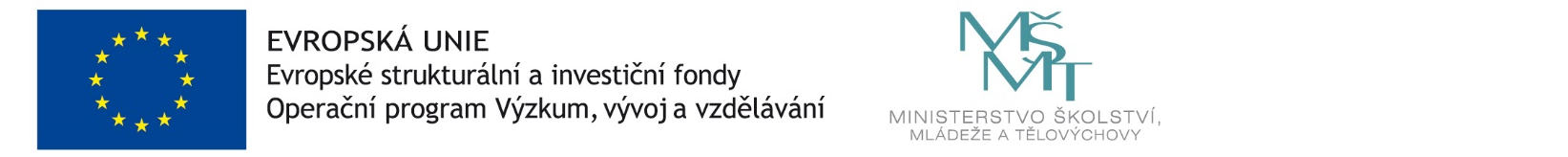 